Уважаемые Господа!Мы хотели бы поблагодарить Вас за интерес к продукции Kässbohrer. Ссылаясь на Ваш запрос, ниже представлены коммерческие условия и технические характеристики продукта.Описание и условия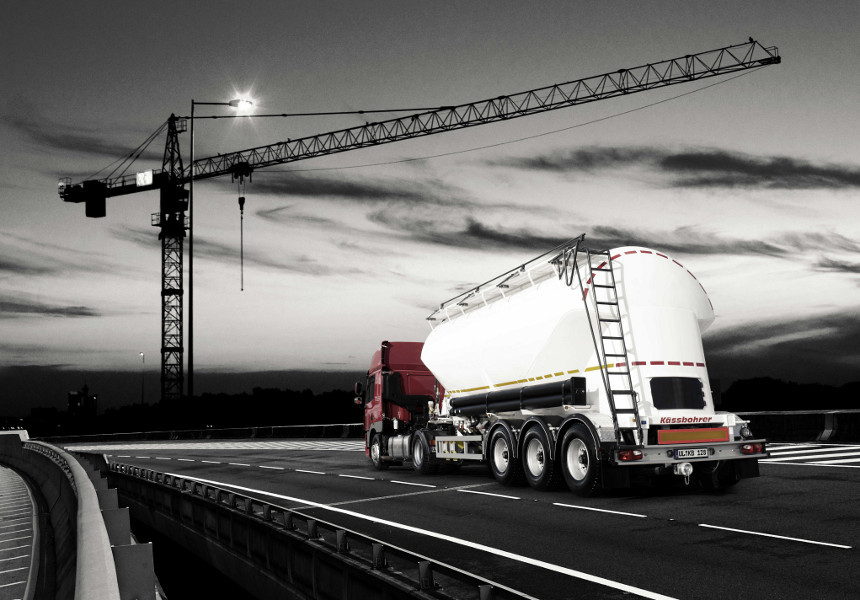 Описание модели:Коммерческое предложениеКоммерческое предложениеВнимание: В спецификации указаны стандартные параметры.            При изменении параметров стоимость и срок производства увеличиваются.Коммерческое предложениеКоммерческое предложениеКоммерческое предложениеООО "Спецтранс Карго" ООО "Спецтранс Карго" 124460, г. Москва, г. Зеленоград, 2-й Западный проезд, д. 3, стр. 1124460, г. Москва, г. Зеленоград, 2-й Западный проезд, д. 3, стр. 1Тел. +7 (916) 139 09 21Тел. +7 (916) 139 09 21                                            Полуприцеп-материаловоз SSL 35 -  предлагает максимальную грузоподъемность объемом 35 м3.Условия и цены:Основные размерыОсновные размерыДлина9 550 ммДиаметр цистерны2 550 ммВысота3 920 ммПередний безопасный радиус475 ммЗадний безопасный радиус2 100 ммКолесная база6 730 ммМежосевое расстояние1 310 мм Задний свес2 345 ммТолщина стенки цистерны4,5 ммТолщина стенки конуса5,0 ммТехнические характеристикиТехнические характеристикиОбъем цистерны35 м3Масса без нагрузки4 900 кгПолная масса39 000 кгМаксимально допустимая нагрузка на оси27 000 кгМаксимально допустимая нагрузка на ССУ12 000 кгРабочие параметрыРабочие параметрыРабочая температура-20/80°CРабочее давление2.0 barТестовое давление3.0 barЦистернаЦистернаЦистернаКорпус цистерны сварной, самонесущего типа, облегченной конструкции,  сварен из высокопрочного алюминиевого сплава. Соответствует директиве 97/23 EC. Материал цистерны - AlMg4,5MnКонструкция2 загрузочных конусных отсека с системой разрыхления в нижней частиОтсеки и загрузочные люки1 Отсек 
2 x DN450 загрузочных люкаЗагрузочная горловина1 x DN80/Storz B с предохранительной муфтойВоздуховодВерхний воздуховод : 2" Алюминиевый в задней части (слева) 
Боковой воздуховод слева 3 ": Алюминиевый с муфтой storz от передней части до задней частиОбратный клапанОбратный клапан 3" - с боковой съемной воздушной линией и неповоротным клапаном, из латуниПлощадка обслуживанияТрап из перфорированного алюминиевого листа с левой стороны вдоль цистерныПоручни площадки обслуживанияАлюминиевые, изготовлены согласно декларации UVVУправление поручнями площадки обслуживанияМеханическое, с землиЛестницаАлюминиевая лестница слева сзадиРазгрузочная линияРазгрузочная линияРазгрузочные конусыКонической формы (DN800/ DN200), с диоленовым материалом для аэрацииРазгрузочная линияDN100 Стальная, с одним выходом, под осями Соединение с разгрузочной линиейАлюминиевый клапан Storz DN100Клапаны разгрузкиПневматически управляемый клапанДроссельный клапанDN150 Двустворчатый клапан для разгрузки и очисткиСистема ускорения разгрузкиОтсутствуетЗаднее обзорное стекло1 х обзорное стеклоПодготовка под компрессорС подготовкой под компрессорКомпрессорБез компрессораДержатели для рукавов2 x 5 м NW100 для двух рукавов с задней крышкой с двух сторонРазгрузочные рукаваОтсутствуютХодовая системаХодовая системаШассиАлюминиевая сварная полурама с поддерживающей консольюОсиBPW Airlight II с дисковыми тормозами, 22,5", модель TSB4309Подъемная ось1я ось подъемнаяТормозная системаWabco EBS 4S / 2M с RSS и ECASСчетчик пробегаОтсутствуетМанометр1 x Пневматический манометрШины и диски6 + 1 x 385 /65 R 22.5 Шины (Выбор Kässbohrer) со стальными дискамиДержатель запасного колесаЕстьЭлектросистемаAspöck 2x7 + 15 штепсельных розеток, 1 x рабочая лампа, задние огни, парковочные огниЭлектросистема2 задних фонаря с 7 секциямиЭлектросистема2 фонаря освещения номераЭлектросистема2 парковочных фонаря спередиЭлектросистема2 парковочных фонаря сзадиЭлектросистемаБоковые парковочные огниЭлектросистема1 рабочий фонарьОпорное устройство2 по 12 тонн опорное устройство JOSTЯщикЯщик с алюминиевой крышкой в задней частиОгнетушитель и ящик для огнетушителяОтсутствуетПротиворазбрызгивающие крыльяПротиворазбрызгивающие крыльяИнструмент1 x резиновый молотокИнструмент2 x гаечных ключаИнструмент2 x башмакаПротивоподкатная защитаАлюминиевый брус по бокам и сзадиДругоеДругоеЗнаки и указателиСтандартные знаки и указателиЦвет шассиЧисто белыйЦвет надстройкиЧисто белыйБоковые отражателиЖелтыеЗадние отражателиКрасные